                МАГАДАНСКАЯ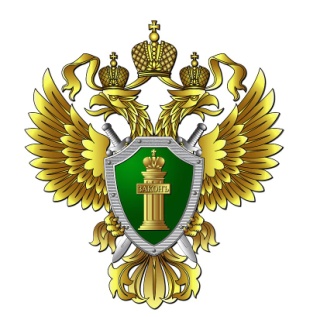                            ТРАНСПОРТНАЯ ПРОКУРАТУРА "Конфликт интересов» и «личная заинтересованность»? Какие последствия они влекут?"Статьей 10 Федерального закона от 25.12.2008 № 273-ФЗ «О противодействии коррупции» определены понятия  «конфликт интересов» и «личная заинтересованность».Под конфликтом интересов понимается ситуация, при которой личная заинтересованность (прямая или косвенная) лица, замещающего должность, замещение которой предусматривает обязанность принимать меры по предотвращению и урегулированию конфликта интересов, влияет или может повлиять на надлежащее, объективное и беспристрастное исполнение им должностных (служебных) обязанностей (осуществление полномочий).Под личной заинтересованность понимается возможность получения доходов в виде денег, иного имущества, услуг имущественного характера, результатов выполненных работ или каких-либо выгод (преимуществ) должностным лицом или его родственниками.Государственные и муниципальные служащие, а также ряд иных лиц, установленных п.3 ст.10 вышеуказанного закона, обязаны принимать меры по предотвращению и урегулированию конфликта интересов, путем уведомления об этом работодателя.Работодатель обязан принять меры по предотвращению или урегулированию конфликта интересов.Предотвращение или урегулирование конфликта интересов может состоять в изменении должностного или служебного положения лица, являющегося стороной конфликта интересов, вплоть до его отстранения от исполнения должностных (служебных) обязанностей в установленном порядке и (или) в отказе его от выгоды, явившейся причиной возникновения конфликта интересов.Непринятие должностным лицом мер по предотвращению или урегулированию конфликта интересов является правонарушение, влекущим увольнение.Разъясняет Магаданская транспортная прокуратура.При цитировании или перепечатке текста ссылка на Магаданскую транспортную прокуратуру обязательна!